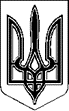                                                                                                                          КРЕМЕНЧУЦЬКА РАЙОННА РАДА
ПОЛТАВСЬКОЇ ОБЛАСТІ
(двадцять дев’ята сесія сьомого скликання)РІШЕННЯвід  01	листопада 2019 рокум. КременчукПро звернення депутатів Кременчуцької районної ради Полтавської області до Президента України, Верховної Ради України, Кабінету Міністрів України та народного депутата України Мовчана О.В. щодо продовження мораторію на продаж земель сільськогосподарського призначенняВідповідно до ст. 43 Закону України «Про місцеве самоврядування в Україні»,районна рада вирішила:Схвалити текст звернення депутатів Кременчуцької районної ради Полтавської області до Президента України, Верховної Ради України, Кабінету Міністрів України та народного депутата України Мовчана О.В. щодо продовження мораторію на продаж земель сільськогосподарського призначення (додається).Направити дане звернення до Президента України, Верховної Ради України, Кабінету Міністрів України та народного депутата України            Мовчана О.В.Контроль за виконанням рішення покласти на заступника голови районної ради Скляревського Е. І.ГОЛОВАРАЙОННОЇ РАДИЗВЕРНЕННЯдепутатів Кременчуцької районної ради Полтавської області до
Президента України, Верховної Ради України, Кабінету Міністрів України
та народного депутата України Мовчана О.В. щодо продовження
мораторію на продаж земель сільськогосподарського призначенняНа офіційному сайті Верховної ради України був оприлюднений проект Закону про внесення змін до деяких законодавчих актів України щодо обігу земель сільськогосподарського призначення, метою якого є, зокрема, формування законодавчого поля для запровадження ринкового обігу земель сільськогосподарського призначення.Фактично зазначено про те, що з 01.10.2020 скасовується заборона на відчуження земель сільськогосподарського призначення всіх форм власності.Ми, депутати Кременчуцької районної ради Полтавської області, ознайомившись зі змістом вказаного проекту Закону, відчуваємо певні занепокоєння з цього приводу, тому звертаємося до Вас з метою недопущення поспішного запровадження ринкового обігу земель сільськогосподарського призначення і законодавчої заборони іноземцям купувати українські землі та заборони продажу земель сільськогосподарського призначення державної та комунальної власності.Уже близько 17 років питання зняття мораторію на продаж землі є актуальним для нашої країни. Дуже багато прибічників цього питання та поборників «ринку землі», які не можуть віднайти балансу в прийнятті конкретного рішення. Запровадження повноцінного «ринку землі» на даний час є також вимогою до України від міжнародних кредиторів.Однак, як би гостро не стояло питання, ми повинні враховувати умови сьогодення. На сході нашої країни наразі йдуть бойові дії, відслідковується занепад села, бідність населення країни. У нинішніх умовах наша країна не готова до «ринку землі» ні в організаційному, ні у правовому, ні в економічному сенсах, адже виникає багато відкритих питань, від вирішення яких залежить доля сьогоднішніх землевласників та громадян України в цілому.У проекті Закону про внесення змін до деяких законодавчих актів України щодо обігу земель сільськогосподарського призначення визначається суб’єктний склад осіб, які можуть набувати право власності на земельні ділянки сільськогосподарського призначення: громадяни України, територіальні громади, держава, юридичні особи, утворені за законодавством України, та іноземні громадяни й особи без громадянства, які в разі набуття в порядку спадкування за законом права власності на земельні ділянки сільськогосподарського призначення зобов’язані здійснити їх відчуження протягом одного року з дня набуття права власності.Закріплення поняття «юридичні особи України, створені за законодавством України» у проекті Закону, на нашу думку, дозволить підприємствам з іноземними інвестиціями (створеним у відповідності до вимог Господарського кодексу України, в статутному капіталі яких не менш як десять відсотків становить іноземна інвестиція) та іноземним підприємствам (створеним за законодавством України, що діють виключно на основі власності іноземців або іноземних юридичних осіб, або діючим підприємства, придбаним повністю у власність цих осіб), набувати право власності на земельні ділянки сільськогосподарського призначення.Це призведе до неможливості конкуренції сільського господаря з агрохолдингами та корпораціями, котрі мають можливість користуватися залученими іноземними інвестиціями. Фермери та селяни будуть поставлені в такі умови, коли їм нічого іншого не залишиться, як розпродати за безцінь свої паї та піти в найми до нових панів або їхати за кордон шукати кращої долі. Як наслідок – остаточне знищення малих сільськогосподарських підприємств та сімейних ферм, які в усьому цивілізованому світі є основою аграрної складової економіки, масове зростання безробіття та посилення еміграції, розорення сіл...Також викликає занепокоєння той факт, що у проекті Закону «Про внесення змін до деяких законодавчих актів України щодо обігу земель сільськогосподарського призначення» не врегульовано чітку процедуру та критерії щодо оцінки та продажу земель сільськогосподарського призначення.Побоювання також викликає закріплення в проекті Закону, що сукупна площа земельних ділянок сільськогосподарського призначення у власності особи в межах однієї області або Автономної Республіки Крим не повинна перевищувати 15 відсотків земель сільськогосподарського призначення такої області або Автономної Республіки Крим. Що це означає? Що в межах кожної області особа, яка має право набувати право власності на земельні ділянки сільськогосподарського призначення, має можливість володіти такими розмірами земельних ділянок? А чи не призведе це до того, що українські землі фактично будуть знаходитися у власності кількох осіб?Сумнівними, на наш погляд, є спроможність і бажання державних органів влади забезпечити прозорість «ринку землі» та захист землевласників перед можливими шахрайськими спекулятивними схемами. Дуже високим є ризик масового скуповування земельних паїв і формування на цій основі не орендодавців, а монопольних власників-латифундистів, які використають один з останніх неприватизованих ресурсів країни. Чи вдасться забезпечити пріоритетність купівлі землі дрібними землевласниками на перших порах після зняття мораторію? Чіткої відповіді на це запитання немає!Тому ми переконані в тому, що наше суспільство ще не готове до запровадження «ринку землі». Держава має робити поступові кроки щодо підвищення рівня життя жителів сільських місцевостей, підняття соціальних та економічних стандартів, створення нових робочих місць, забезпечення благополуччя громадян.Перш ніж відкрити «ринок землі», необхідно провести повну інвентаризацію землі та внести відповідні відомості до Державного земельного кадастру.Необхідно створити належне законодавче підґрунтя, оскільки сьогодні в державі повністю відсутні ринкові механізми, які мають допомогти сформувати реальну ціну на землю. Відсутній порядок реалізації програм пільгового кредитування національного українського сільськогосподарського товаровиробника, зокрема малих фермерських господарств.Ми повинні вжити всіх можливих заходів, щоб наша земля не стала заручницею спекулятивних дій, внаслідок яких буде зірвано роботу агропромислового комплексу, а це, в свою чергу, може вплинути на продовольчу безпеку і призвести до дестабілізації ситуації в Україні.Тому перед нами наразі великий вибір: поспішне запровадження ринкового обігу земель сільськогосподарського призначення чи комплексна виважена земельна реформа?Згідно зі статтею 13 Конституції України земля, її надра, атмосферне повітря, водні та інші природні ресурси, які знаходяться в межах території України, природні ресурси її континентального шельфу, виключної (морської) економічної зони є об'єктами права власності Українського народу.Таким чином, ми переконані, що питання запровадження ринкового обігу земель сільськогосподарського призначення – це виключно справа Всеукраїнського референдуму.Враховуючи вищевикладене, ми, депутати Кременчуцької районної ради, звертаємося до Вас із проханням не допустити швидкого неврегульованого відкриття ринку землі сільськогосподарського призначення в Україні.Вважаємо за доцільне продовжити мораторій на продаж земель сільськогосподарського призначення і просимо:Продовжити мораторій на продаж земель сільськогосподарського призначення.Розпочати широке, публічне, суспільне обговорення механізмів запровадження ринкового обігу земель сільськогосподарського призначення.Провести Всеукраїнський референдум з питання запровадження ринкового обігу земель сільськогосподарського призначення.Сподіваємося на підтримку та взаєморозуміння.Підтримано рішенням 29 сесії Кременчуцької районної ради 7 скликаннявід 01 листопада 2019 р.